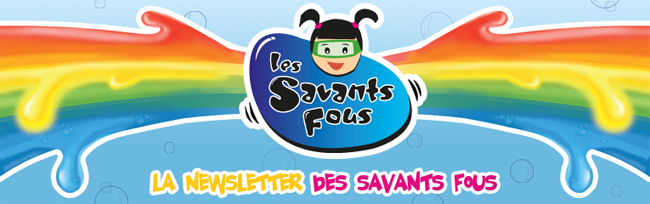 CLUB SAVANTS FOUS - ST VINCENT DE PAULANNEE SCOLAIRE 2022 / 2023Nous proposons à vos enfants une approche ludique des sciences et techniques, où les enfants apprennent en s’amusant ! Tout le matériel et tous les consommables sont fournis.Créneaux hebdomadaires : 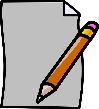 LUNDI de 16h45 à 17h45 pour les CE2, CM1 & CM2 (16 maximum), du 19/09/22 au 26/06/23MARDI de 16h45 à 17h45 les élèves de CP, CE1 & CE2 (16 maximum), du 27/09/22 au 13/06/23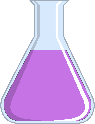 5 cycles thématiques abordés dans l’année : « Physique », « Chimie », « Arts et science », « Biodiversité, faune et flore », et « Inventions et imagination »Les expériences menées varient chaque semaine.Tarif pour l’année : 340 €. Pour 30 semaines d’ateliers répartis sur l’année scolaire 2022/2023. Inscriptions uniquement en ligne EN CLIQUANT ICISuivez-nous sur https://www.facebook.com/lessavantsfousclamart/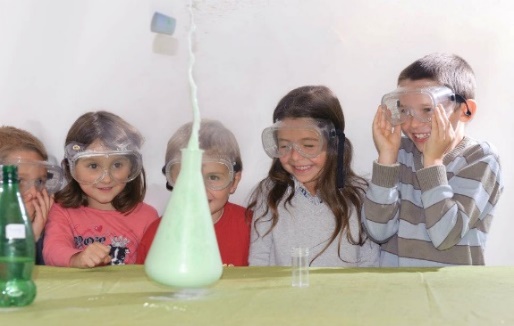 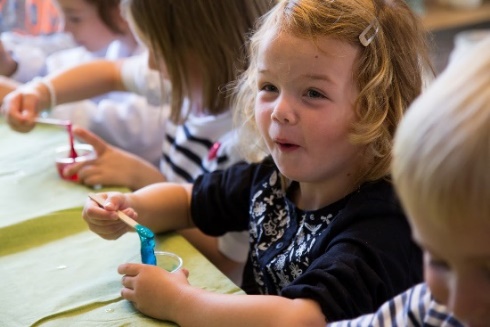 Renseignements auprès du Professeur Oups ! (Cédric) – 06 35 40 21 06 contact.clamart@lessavants.fr         www.lessavantsfous.fr